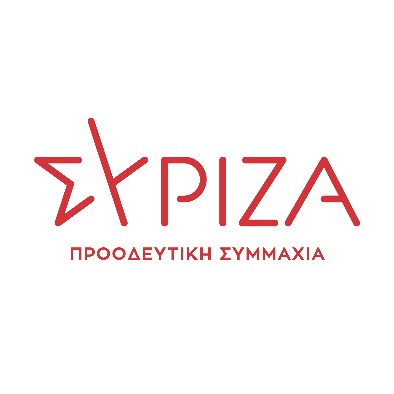 29.03.2024Ανακοίνωση του Γραφείου Τύπου του ΣΥΡΙΖΑ Προοδευτική ΣυμμαχίαΟ ΣΥΡΙΖΑ ΠΣ πρωτοπορεί με την διαδικασία των προκριματικών εκλογών για την κατάρτιση ενός Ευρωψηφοδελτίου που θα φτιαχτεί από την κοινωνία, για την κοινωνία.Στο πλαίσιο της ριζοσπαστικής ανανέωσης, το κόμμα της Αξιωματικής Αντιπολίτευσης, παρουσιάζει τους πρώτους υποψηφίους για τις προκριματικές εκλογές της 14ης Απριλίου. Πρόκειται για υποψηφίους, που έχουν ξεχωρίσει για το Ακαδημαϊκό, Επαγγελματικό, αλλά και κοινωνικό τους έργο και που προσδοκούν να βοηθήσουν τη χώρα μας και από μία νέα θέση, ως μέλη του Ευρωπαϊκού Κοινοβουλίου.Η ανανέωση των προσώπων, αποτελεί ένα σημαντικό βήμα προς την Ανασυγκρότηση του ΣΥΡΙΖΑ ΠΣ, το οποίο αποτελεί δέσμευση.Η πρώτη λίστα με τους υποψηφίους, για τις προκριματικές εκλογές κατάρτισης του Ευρωψηφοδέλτιου είναι η εξής: ΕπώνυμοΌνομαΠεριφέρειαΕργασιακή ΑπασχόλησηΚατσίγιαννη ΑγλαϊαΑΜΘΔιεθνολόγος Παπαδόπουλος Παύλος ΑΜΘΨυχολόγος Ειδικής ΑγωγήςΠαπανδρέουΘεοδοσίαΑΜΘΣυμβολαιογράφοςΣτογιαννίδηςΓρηγόρης ΑΜΘΠρόεδρος Εργαζομένων Καζίνου ΘράκηςΤσομπανιάνΆνναΑΜΘΔικηγόρος ΧατζηφωτίουΑθανασίαΑΜΘΕπίκουρη Καθηγήτρια στο Ηνωμένο ΒασίλειοΓκίνηςΔημήτριοςΑΠΟΔΗΜΩΝΥποψήφιος Διδάκτωρ Ψυχολογίας και ΝευροεπιστήμηςΓουναλάκηςΑντώνηςΑΠΟΔΗΜΩΝΥπ. Διδάκτωρ Οικονομικών / Βοηθός Καθηγητή στις ΗΠΑΕλευθεριάδηςΚωνσταντίνοςΑΠΟΔΗΜΩΝΚαθηγητής τριτοβάθμιας εκπαίδευσης / Συμβουλος συμπερίληψης ΘεοδωρίδηςΙορδάνηςΑΠΟΔΗΜΩΝΕλεύθερος επαγγελματίας / Art DealerΚατσικέαΕυαγγελίαΑΠΟΔΗΜΩΝΠανεπιστημιακόςΚίκερηςΝεκτάριοςΑΠΟΔΗΜΩΝΠολιτικός ΜηχανικόςΜαργαρίτου Κωνσταντίνος ΑΠΟΔΗΜΩΝΜόνιμος Υπάλληλος ΥΠΕΞ στις ΗΠΑΜουμτζήΙφιγένειαΑΠΟΔΗΜΩΝΕρευνήτριαΜωραϊτίνη-ΠατριαρχέαΙφιγένειαΑΠΟΔΗΜΩΝΔιεθνολόγος ΠαράσχουΘωμάς ΑΠΟΔΗΜΩΝΙατρός / Διευθυντής Ορθοπαιδικής κλινικής στη Γερμανία ΡήγαςΝικόλαοςΑΠΟΔΗΜΩΝΝευρολόγος -Ψυχίατρος-Παιδοψυχίατρος - Διευθυντής Ιατρικού Κέντρου στη Γερμανία ΣαββίδουΕλένη ΑΠΟΔΗΜΩΝΠανεπιστημιακός στη ΣουηδίαΣταυροπούλουΤζοάνναΑΠΟΔΗΜΩΝΣτέλεχος σε οργανώσεις Ανθρωπιστικής και Αναπτυξιακής Βοήθειας ΧατζηχρήστουΕλένη ΘωμαήΑΠΟΔΗΜΩΝΑστροφυσικός, Ερευνήτρια στο ΒέλγιοΑθανασίουΜάριοςΑΤΤΙΚΗΣΗθοποιόςΑναστόπουλοςΠαναγιώτηςΑΤΤΙΚΗΣΣυνταξιούχος Ο.Α - Πρωην Διεθνής Διαιτητής ΚαλαθοσφαίρισηςΑντώναροςΕυάγγελοςΑΤΤΙΚΗΣΔημοσιογράφοςΑρσένηΕυγενία (Τζένη)ΑΤΤΙΚΗΣΣκηνοθέτις - Θεατρολόγος, Δρ. Αισθητικής ΦιλοσοφίαςΑυλωνίτουΕλένη ΑΤΤΙΚΗΣΕρευνήτρια – ΕργοφυσιολόγοςΒενέρηΛυδίαΑΤΤΙΚΗΣΔικηγόροςΒλαβιανόςΓεώργιοςΑΤΤΙΚΗΣΠολιτικός ΜηχανικόςΒουτσάς Αθανάσιος ΑΤΤΙΚΗΣΕργαζόμενος Ιδιωτικού ΤομέαΓαλάνη Ειρήνη ΑΤΤΙΚΗΣΨυχολόγος - Ειδική αγωγήΓιαννούληΣοφία-Μαρία ΑΤΤΙΚΗΣΣύμβουλος Στρατηγικής ΕπικοινωνίαςΓκανούληςΙάκωβοςΑΤΤΙΚΗΣΟμότιμος Καθηγητής ΑΠΘ ΓκουρνέλοςΧρήστοςΑΤΤΙΚΗΣΕρευνητής, Μηχανικός ΡομποτικήςΓούναρηςΓιάννηςΑΤΤΙΚΗΣΔικηγόροςΔενδρινόςΣπυρίδωνΑΤΤΙΚΗΣΔημοσιογράφοςΖάρρα Μαλλους Δήμητρα ΑΤΤΙΚΗΣΑεροσυνοδός ΖαχαροπούλουΧριστίναΑΤΤΙΚΗΣΤραπεζικός ΥπάλληλοςΖιούβαςΔημήτρηςΑΤΤΙΚΗΣΚαθηγητής Νομικής / ΔικηγόροςΚομηνέαΣοφίαΑΤΤΙΚΗΣΗθοποιός - Συγγραφέας Κοροβέση ΜυρτώΑΤΤΙΚΗΣΔικηγόροςΚουλάκογλουΝικόλαςΑΤΤΙΚΗΣΙδιωτικός Υπάλληλος - Διευθυντής ΔημιουργικούΚυριακόπουλοςΔημήτριοςΑΤΤΙΚΗΣΜουσικοσυνθέτηςΚωνσταντάραΔήμητραΑΤΤΙΚΗΣΔημόσιος υπάλληλοςΚωτούλαΚαλλιόπη ΒίλλυΑΤΤΙΚΗΣΣεναριογράφος & Νοσηλεύτρια Ψυχικής ΥγείαςΛεριούΜιχάληςΑΤΤΙΚΗΣΜηχανολόγος - Μηχανικός ΜανδηλάςΑντώνιοςΑΤΤΙΚΗΣΕκπαιδευτικόςΜάντακας Χρήστος ΑΤΤΙΚΗΣΗθοποιός ΜαρκάκηςΚωνσταντίνοςΑΤΤΙΚΗΣΗλεκτρολόγος - ΜηχανικόςΜατσούκαςΊκαροςΑΤΤΙΚΗΣΟικονομικός ΣύμβουλοςΜαύροςΘεόφιλοςΑΤΤΙΚΗΣΕπιχειρηματίαςΜιχαηλίδης Θανάσης ΑΤΤΙΚΗΣΗθοποιός - Σκηνοθέτης ΜοσχονάςΚωνσταντίνος ΠαναγιώτηςΑΤΤΙΚΗΣΤραπεζικός ΣτέλεχοςΜπέη ΜάρθαΑΤΤΙΚΗΣΚοινωνική ΛειτουργόςΜπεκατώρουΣοφία ΑΤΤΙΚΗΣΨυχολόγοςΜπινετζήςΔημοσθένηςΑΤΤΙΚΗΣΠολιτικός επιστήμοναςΜπίτσιοςΚωνσταντίνοςΑΤΤΙΚΗΣΔικηγόροςΜωραΐτηςΓρηγόρης ΑΤΤΙΚΗΣΧοροδιδάσκαλος ΠαλαιούΑλεξάνδραΑΤΤΙΚΗΣΒιβλιοθηκονόμοςΠαναγιώτου ΛάμπροςΑΤΤΙΚΗΣΔημοσιογράφοςΠαπαγεωργόπουλος Χρήστος ΑΤΤΙΚΗΣΚαθηγητής θρησκευτικών δευτεροβάθμιας εκπαίδευσης ΠαπαδημητριάδηςΔημήτρηςΑΤΤΙΚΗΣΨυχίατρος, ΨυχοθεραπευτήςΠαπαδόπουλοςΧρήστοςΑΤΤΙΚΗΣΕρευνα και Ανάπτυξη ΠληροφορικήςΠαπακαλοδούκας Γιώργος ΑΤΤΙΚΗΣΜόνιμος εκπαιδευτικός/καθηγητής στη δευτεροβάθμια εκπαίδευση ΠαπανίκουΣοφίαΑΤΤΙΚΗΣΔερματολόγος Επιμελήτρια Α ΕΣΥ ΠαπαργυρόπουλοςΝάσος ΑΤΤΙΚΗΣΕπιχειρηματίας ΠαππάςΝικόλαοςΑΤΤΙΚΗΣΕπιχειρηματίαςΠεφάνηςΡόμπερτΑΤΤΙΚΗΣΣτέλεχος εκπαιδευτικού οργανισμού & Καθηγητής ΕπικοινωνίαςΠιπερίδηςΖαχαρίαςΑΤΤΙΚΗΣΠολιτικός ΕπιστήμοναςΠνευματικόςΝίκοςΑΤΤΙΚΗΣΚαθηγητής Πανεπιστημίου Δυτικής ΑττικήςΠροδρομίτηςΔημήτριοςΑΤΤΙΚΗΣΔικηγόρος - ΘεολόγοςΠρωίαςΣτέφανοςΑΤΤΙΚΗΣΥπεύθυνος Προγραμμάτων Δια Βίου Μάθησης ΡαυτόπουλοςΚωνσταντίνοςΑΤΤΙΚΗΣΗλεκτρολόγος - ΜηχανικόςΣακελλαριάδηςΘανάσηςΑΤΤΙΚΗΣΚαθηγητής ΠανεπιστημίουΣαπουνάΑναστασίαΑΤΤΙΚΗΣΕφοριακόςΣιδεραΕυαΑΤΤΙΚΗΣΙδιωτική Υπάλληλος Σιδηρόπουλος Κωνσταντίνος ΑΤΤΙΚΗΣΔιδάκτωρ Βιολογίας, εικαστικόςΣιούταΝίκηΑΤΤΙΚΗΣΜηχανικός ΠεριβάλλοντοςΣπανέα Ρεγγίνα Αγγελίνα ΑΤΤΙΚΗΣΥποψήφια διδάκτωρ Πανεπιστημίου Πατρών στη Διοίκηση Τουρισμού  ,Εκπαιδεύτρια ενηλίκων ΣΑΑΕΚ, Οικονομολόγος ΣτόφυλαςΗλίαςΑΤΤΙΚΗΣΥποψήφιος Διδάκτωρ Φιλολογίας ΕΚΠΑΤρέταςΦώτιοςΑΤΤΙΚΗΣΤεχνικός τηλεοπτικού σταθμούΤριανταφυλλίδηςΚωνσταντίνοςΑΤΤΙΚΗΣΦιλόλογος - ιστορικός Τσακαλάκος Παναγιώτης ΑΤΤΙΚΗΣΣυνθέτης - ΤραγουδιστήςΤσίπραςΓεώργιοςΑΤΤΙΚΗΣΜηχανολόγος - Μηχανικός ΤσολακίδηςΕυδόκιμοςΑΤΤΙΚΗΣΗθοποιός-ΣκηνοθέτηςΤσοχλιάςΠαναγιώτης ΑΤΤΙΚΗΣΔημοσιογράφοςΦαραντούρηςΝικόλαοςΑΤΤΙΚΗΣΚαθηγητής Ευρωπαϊκού Δικαίου & Δικαίου Ενέργειας Πανεπιστημίου ΠειραιώςΦίλιππαςΔιονύσηςΑΤΤΙΚΗΣΚαθηγητής χρηματοοικονομικών ΧαρίτουΛίνα (Σταυρούλα)ΑΤΤΙΚΗΣΣχεδιάστρια ενδυμάτων ΧένοςΔημήτρηςΑΤΤΙΚΗΣΑκαδημαϊκόςΑναστασίουΜαρίαΒΟΡΕΙΟΥ ΑΙΓΑΙΟΥΔικηγόροςΡοδάκηςΑνδρέαςΒΟΡΕΙΟΥ ΑΙΓΑΙΟΥΕργαζόμενος στο ΕΣΥΣταυρινόςΝικόλαοςΒΟΡΕΙΟΥ ΑΙΓΑΙΟΥΟικονομολόγος, Φοροτεχνικός, Λογιστής ΤσιριγώτηΖαχαρούλαΒΟΡΕΙΟΥ ΑΙΓΑΙΟΥΑντιστράτηγος εν αποστρατεία της ΕΛ.ΑΣΚουρουμπλής Παναγιώτης ΔΥΤΙΚΗΣ ΕΛΛΑΔΑΣΔικηγόρος ΛουριδάςΓεώργιοςΔΥΤΙΚΗΣ ΕΛΛΑΔΑΣΑυτοαπασχολούμενοςΜολώνηςΣπυρίδωνΔΥΤΙΚΗΣ ΕΛΛΑΔΑΣΜέτοχος πρότυπης κτηνοτροφικής μονάδας ΜπότσηΚωνσταντίναΔΥΤΙΚΗΣ ΕΛΛΑΔΑΣΔημόσιος υπάλληλοςΤσεκούραςΓεώργιοςΔΥΤΙΚΗΣ ΕΛΛΑΔΑΣΚλινικός Διαιτολόγος Νοσοκομείου ΑγρινίουΤσούμαςΚωνσταντίνοςΔΥΤΙΚΗΣ ΕΛΛΑΔΑΣΤραπεζικός ΥπάλληλοςΨιλοπούλουΜαρίαΔΥΤΙΚΗΣ ΕΛΛΑΔΑΣΕκπαιδευτικόςΓκάσταρηΒασιλικήΔΥΤΙΚΗΣ ΜΑΚΕΔΟΝΙΑΣΑιματολόγος, Επιμελήτρια ΒΝτίνης Γεώργιος ΔΥΤΙΚΗΣ ΜΑΚΕΔΟΝΙΑΣΔικηγόρος ΣιδηρόπουλοςΙωάννηςΔΥΤΙΚΗΣ ΜΑΚΕΔΟΝΙΑΣΥποψήφιος ΔιδάκτωρΤελιγιορίδουΟλυμπίαΔΥΤΙΚΗΣ ΜΑΚΕΔΟΝΙΑΣΚτηνίατροςΑνδρίκοςΙωάννηςΗΠΕΙΡΟΥΜηχανικός Η/Υ και πληροφορικήςΚαραπιπέρηςΠαντελήςΗΠΕΙΡΟΥΑναπληρωτής Προϊστάμενος Τμήματος Προγραμματισμού & Ευρωπαϊκών Προγραμμάτων Δήμου ΗγουμενίτσαςΚάτσηςΜάριοςΗΠΕΙΡΟΥΗλεκτρονικός Μηχανικός & Μηχανικός Η/ΥΚώτσηςΝικόλαοςΗΠΕΙΡΟΥΠαθολόγος Ιατρός, Διδάκτωρ Πανεπιστημίου ΝάτσηΑγγελικήΗΠΕΙΡΟΥΔημόσιος ΥπάλληλοςΒαγενά-ΚηλαηδόνηΆνναΘΕΣΣΑΛΙΑΣΗθοποιόςΔριτσέληΠαναγιώταΘΕΣΣΑΛΙΑΣΕκπαιδευτικόςΚαραγιάννηΦανήΘΕΣΣΑΛΙΑΣΥποδιευθύντρια σε Στέγη Ανηλίκων στη Λυών ΜιξαφέντηΑντιγόνηΘΕΣΣΑΛΙΑΣΒιολόγος / Νεοδιόριστη Εκπαιδευτικός 2022ΣπανοθύμιοςΘεόδωροςΘΕΣΣΑΛΙΑΣΓεωπόνοςΤζιώραςΒασίλειοςΘΕΣΣΑΛΙΑΣΔικηγόροςΤουρναβίτηςΓεώργιοςΘΕΣΣΑΛΙΑΣΜηχανολόγος μηχανικός Τ.Ε. ΧλαπανίδαΧριστίναΘΕΣΣΑΛΙΑΣΔικηγόροςΑραβαντινός – ΣιμωνέτοςΧαράλαμποςΙΟΝΙΩΝ ΝΗΣΩΝΦοιτητής Μεταπτυχιακού-Ιδιοκτήτης μικρομεσαίας επιχείρησηςΓραμμένουΕλένη ΙΟΝΙΩΝ ΝΗΣΩΝΕλεύθερος ΕπαγγελματίαςΤεμπονέραςΑθανάσιοςΙΟΝΙΩΝ ΝΗΣΩΝΙδιωτικός ΥπάλληλοςΑλβανός Δημήτριος ΚΕΝΤΡΙΚΗΣ ΜΑΚΕΔΟΝΙΑΣΔικηγόρος ΑλεξιάδηςΒάιοςΚΕΝΤΡΙΚΗΣ ΜΑΚΕΔΟΝΙΑΣΧημικός μηχανικόςΑυγέρηΘεοδώρα (Δώρα)ΚΕΝΤΡΙΚΗΣ ΜΑΚΕΔΟΝΙΑΣΔημοσιογράφοςΙωακειμίδουΑνναΚΕΝΤΡΙΚΗΣ ΜΑΚΕΔΟΝΙΑΣΣύμβουλος Ψυχικής υγείας ΚαραμητόπουλοςΝίκοςΚΕΝΤΡΙΚΗΣ ΜΑΚΕΔΟΝΙΑΣΦοιτητής Μεταπτυχιακού-Ιδιοκτήτης μικρομεσαίας επιχείρησηςΚωνσταντάραςΑλέξανδρος ΚΕΝΤΡΙΚΗΣ ΜΑΚΕΔΟΝΙΑΣΣκηνοθέτηςΚώτσηΣοφίαΚΕΝΤΡΙΚΗΣ ΜΑΚΕΔΟΝΙΑΣΕκπαιδευτικός ΜάνοςΕυστράτιοςΚΕΝΤΡΙΚΗΣ ΜΑΚΕΔΟΝΙΑΣΑρχιτέκτων - Ελεύθερος επαγγελματίαςΝικάκηΜπουμπουλίνα ΚΕΝΤΡΙΚΗΣ ΜΑΚΕΔΟΝΙΑΣΛογοτεχνική - θεατρική μεταφράστριαΝούσκαληςΓιώργοςΚΕΝΤΡΙΚΗΣ ΜΑΚΕΔΟΝΙΑΣΔικηγόρος – Επίκουρος καθηγητής ΣκουμπέρδηςΜιχαήλΚΕΝΤΡΙΚΗΣ ΜΑΚΕΔΟΝΙΑΣΑκαδημαϊκός – Επιστημονικός Ερευνητής στο Εθνικό Κέντρο Έρευνας & Τεχνολογικής ανάπτυξηςΤσαμπάζη Θεοδώρα (Δώρα)ΚΕΝΤΡΙΚΗΣ ΜΑΚΕΔΟΝΙΑΣΕπιστημονική Συνεργάτιδα- ΔημοσιογράφοςΤσιρέληςΑθανάσιοςΚΕΝΤΡΙΚΗΣ ΜΑΚΕΔΟΝΙΑΣΙατρός ογκολόγοςΦειδάντσηςΘωμάςΚΕΝΤΡΙΚΗΣ ΜΑΚΕΔΟΝΙΑΣΧειρούργος Παίδων Επιμελητής Α΄ ΕΣΥGarancini(Γκαραντσίνι)Gian Andrea Paolo (Τζιαν Αντρέα Πάολο)ΚΡΗΤΗΣΣύμβουλος & Εμπειρογνόμωνας Ευρωπαϊκών Πολιτικών και προγραμμάτωνΒότσηΕιρήνηΚΡΗΤΗΣΝηπιαγωγόςΘεοδωρουλάκηΕυφροσύνηΚΡΗΤΗΣΦαρμακοποιόςΚασσελάκηςΒασίλειοςΚΡΗΤΗΣΙατρόςΠαπαδόπουλοςΠαναγιώτηςΚΡΗΤΗΣΜοριακός Βιολόγος και ΓενετιστήςΤζωρακάκηΜαρίαΚΡΗΤΗΣΣυντηρήτρια Έργων ΤέχνηςΓιαννακάΑικατερίνηΝΟΤΙΟΥ ΑΙΓΑΙΟΥΣυνταξιούχος Υπουργείου ΟικονομικώνΜπαρμπούνη Δήμητρα  ΝΟΤΙΟΥ ΑΙΓΑΙΟΥΚαθηγήτρια Δευτεροβάθμιας και Πανεπιστημιακής Εκπαίδευσης ΞύδηςΑναστάσιοςΠΕΛΟΠΟΝΝΗΣΟΥΙδιωτικός ΥπάλληλοςΠριφτάκηΑικατερίναΠΕΛΟΠΟΝΝΗΣΟΥΝομικόςΣκούρτηςΆριστείδης (Άρης)ΠΕΛΟΠΟΝΝΗΣΟΥΣυνταξιούχος τραπεζικός υπάλληλος και Δημοσιογράφος ΣταυρόπουλοςΔημήτρηςΠΕΛΟΠΟΝΝΗΣΟΥΟικονομικός αναλυτήςΤσορώνηςΚωνσταντίνοςΠΕΛΟΠΟΝΝΗΣΟΥΙδιωτικός ΥπάλληλοςΦαράντοςΓεώργιοςΠΕΛΟΠΟΝΝΗΣΟΥΔιδάσκων Πανεπιστημίου Δυτικής Αττικής – Επιθεωρητής ΕργασίαςΓκλέτσουΕλευθερίαΣΤΕΡΕΑΣ ΕΛΛΑΔΑΣΙατρός ΕΣΥΛεμπέσηΙωάνναΣΤΕΡΕΑΣ ΕΛΛΑΔΑΣΜηχανικός Λογισμικού ΜαστροπέρρουΛουκίαΣΤΕΡΕΑΣ ΕΛΛΑΔΑΣΔικηγόρος ΣτρατήςΆγγελοςΣΤΕΡΕΑΣ ΕΛΛΑΔΑΣΣτέλεχος Οργανισμού έρευνας και καινοτομίας 